   Cirkevná  materská  škola  Madony  Žitného  ostrova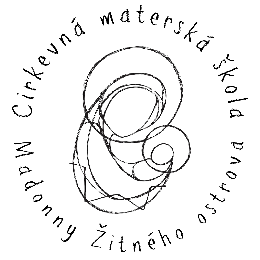          Jánošíkovská 465/5, 900 42 Dunajská LužnáŽIADOSŤo zaradenie dieťaťa do evidencie záujemcov o prijatie do CMŠMeno a priezvisko dieťaťa:........................................................................................................... Dátum narodenia:.......................................	Miesto narodenia:...................................................Bydlisko:.......................................................................................................................................Národnosť:................................................... Štátne občianstvo:..................... Pobyt v materskej škole (celodenný/poldenný):...........................................................................Nástup dieťaťa do materskej školy žiadam od:.............................................................................Dieťa navštevuje toho času materskú školu: áno / nieAdresa MŠ:...................................................................................................................................Meno a priezvisko matky:............................................................... Tel.č.:...................................Bydlisko:..................................................................................... E-mail:.....................................Meno a priezvisko otca:....................................................................... Tel.č.:..............................Bydlisko:..................................................................................... E-mail:.....................................Ako zákonný zástupca:Súhlasím s katolíckou výchovou svojho dieťaťa.Súhlasím s tým, aby škola spracúvala mnou poskytnuté osobné údaje o dieťati navštevujúcom materskú školu ako aj o zákonných zástupcoch. Beriem na vedomie a súhlasím, že osobné údaje o dieťati budú poskytnuté tretej osobe na ďalšie spracovanie len na základe zmluvy, ktorú s materskou školou uzatvorila a len v rozsahu nevyhnutnom pre prevádzku materskej školy. Čestne vyhlasujem, že všetky údaje uvedené v tejto žiadosti, sú pravdivé. Zároveň svojím podpisom potvrdzujem, že som bol/a riadne oboznámený/á so základnými podmienkami prijímania detí do CMŠ a v čase riadneho splnenia týchto podmienok potvrdím svoj záujem o prijatie dieťaťa do CMŠ riadne vyplnenou žiadosťou o prijatie dieťaťa na predprimárne vzdelávanie.Miesto:.............................................................		Dátum: ......................................... Podpis rodičov:...........................................................................................................................